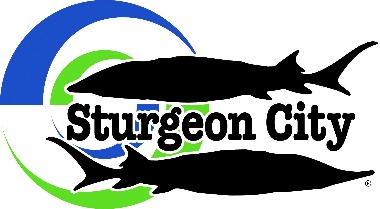 Completed applications can be emailed to programming@sturgeoncity.org, mailed to Sturgeon City Summer Camp P.O. Box 1056, Jacksonville, NC 28541 or faxed to (910) 938-0053. Child InformationChild’s Name: 	Birthdate: Current School: 	Grade: Shirt Size:	 youth small		 youth medium	   youth large		 adult small		adult medium	adult large	adult XLParent InformationParents Name: 	Email: Contact Info: 		Address: Text capable:  Yes (please provide cell number above)		 No(We will begin using Remind to send out text message reminders for camps instead of emails. The app is not necessary to receive text messages. If you choose “No” for text then you will still receive email reminders.)Emergency Contacts (name and phone)Contact #1: Contact #2: Contact #3: Authorized to pick upOnly people listed below will be allowed to pick up your child. ID's will be checked at pick up.Medical informationAre there any special accommodations needed due to allergies, medical or physical limitations, disability, dietary constraints or other restrictions? Yes	 NoIf yes, please list: Camp DatesYou can choose to participate in the whole week or specific days during the week. Field trips each week are optional for an additional fee. This fee covers admission to the museum/facility as well as bus costs. Some trips will not have admission which will be reflected in fees. You must check attending or not attending. For those not attending there will be activities at Sturgeon City. Field Trip locations are subject to change. If “unconfirmed” is listed instead of fees, you will be notified when field trip is confirmed and fees will be due the week of camp.Discount Code (if applicable): June 17-21: Shipwrecked (closed) June 24-28: Mad Science (K-3rd grade camp CLOSED) Whole week		 Specific Days:   Field Trip: Cape Fear Museum ($17 fee)		 Not attending field trip Regular Hours (9am-3pm)		Extended Hours (7:30am-5:30pm) July 8-12: Nature Investigators Whole week		 Specific Days: 		 Camp-out (K-6th only)	 Thursday Paddle (7th-8th only)	 Not participating Field Trip: Poplar Grove ($11.41 fee)		 Not attending field trip Regular Hours (9am-3pm)		Extended Hours (7:30am-5:30pm) July 15-19: Water Wonders Whole week		 Specific Days:   Field Trip: Rachel Carson Reserve ($5 fee)	 Not attending field trip Regular Hours (9am-3pm)		Extended Hours (7:30am-5:30pm) July 22 – July 26: Inventor’s Workshop Whole week		 Specific Days:  Field Trip: Tryon Palace ($12 fee)	 Not attending field trip				 Regular Hours (9am-3pm)		Extended Hours (7:30am-5:30pm) July 29 – Aug 2: Ocean Explorers  (K-3rd grade camp CLOSED) Whole week		 Specific Days:   Field Trip: Eco-Adventures ($20 fee)	 Not attending field trip)		 Regular Hours (9am-3pm)		Extended Hours (7:30am-5:30pm) August 5-9: Wonderworks Whole week		 Specific Days:   Field Trip: Onslow County Museum ($6.07 fee)		 Not attending field trip Regular Hours (9am-3pm)		Extended Hours (7:30am-5:30pm) August 12-16: Time Travelers Whole week		 Specific Days:   Field Trip: Aurora fossil Museum ($5 fee)		 Not attending field trip Regular Hours (9am-3pm)		Extended Hours (7:30am-5:30pm) August 19-23: Imaginarium Whole week		 Specific Days:   Field Trip: Children’s Museum of Jacksonville (fee unconfirmed)	 Not attending field trip Regular Hours (9am-3pm)		Extended Hours (7:30am-5:30pm)	AcknowledgmentI, the undersigned attest that I am legally responsible to give permission to the student named above to participate in the activities of the programs for which they have applied. I give permission to Sturgeon City of Jacksonville, NC and its partners to release and allow photography and identification (including first name, age and school) of my minor child for publicity, news coverage, promotional presentations and web presentations of its programs as needed. I understand that those associated with the camp will not share the birth date or other personal information except to medical personnel or as required by law. I give permission to camp staff to take reasonable actions should my child be injured or need treatment while making efforts to contact me or the persons named above for further guidance. I accept the responsibility of retrieving my child at any hour and at any place if my child becomes a discipline problem or is disruptive to the program or other students. Yes No Yes, but no photography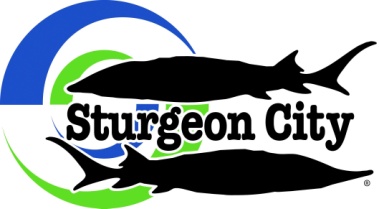 Behavioral PolicySturgeon City is an environmental education center where students are encouraged to learn and have fun. Our expectation is that all students and staff will behave in appropriate and socially acceptable ways. Every member of staff as well as the students play a key role in promoting and sustaining the highest standards of behavior for learning. All students willTreat other young people and adults with respectSpeak politely to other peopleTake care of all equipment and materialsHave self-confidence and high self-esteemParticipate in all group activitiesThis program is meant to be a fun and educational activity. For the benefit of all participants, it is important that children behave appropriately within this program. If it becomes necessary to take disciplinary action against a student, the steps that will be followed are outlined below. Behavior which is considered unacceptable includes:Disrupting the learning of othersDisobedience of instructor or other staff membersUse of electronics during our lesson*Rude or inappropriate languageActs of aggression or any kind of physical violenceBullying or intimidationIf unacceptable behavior occurs we will take the following measures:The child will receive a verbal warning about what he/she did wrong.If the behavior is repeated, the child will be removed from camp for the remainder of the activity and parents will be notified.If the behavior continues we will remove the child from the program with no refund of the program fee.If a child causes bodily harm to anyone they will be removed from future programs as well as current ones. Refunds may be issued for future programs.*Please leave all electronics at home.  If your child has a phone that you would like them to bring, we ask that it is “silenced” and put away during program hours. Parents or Guardians please take this opportunity to read and sign the Behavior Policy with your child. Reading and signing this policy provides you and your child the knowledge of the expectations for this program. Please feel free to contact the Program Coordinator with any feedback, questions, or concerns.Please check if you accept or do not accept the behavioral policy and sign below. Accept Do Not AcceptParent Signature (electronic):  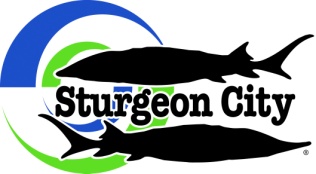 Sturgeon City Field Trip Permission SlipI, the undersigned attest that I do hereby acknowledge and assume the risk of participating in any and all field trip related activities. I also acknowledge that if I am legally responsible to give permission for the minor named below to participate in the activities of the programs for which they have applied. I voluntarily assume all risk of loss, damage, illness or injury sustained while so engaged or as a result of. I agree to hold harmless, release and indemnify Sturgeon City of Jacksonville, NC Inc. and its volunteers, employees and agents from all claims which may hereafter accrue on account of any injury, loss or damage suffered. I give permission to the Sturgeon City of Jacksonville, NC Inc. and its partners to release and to allow photography and identification (including first name) of myself or my minor for news coverage, promotional presentations and web presentations of Sturgeon City and its programs as needed. I give permission to Sturgeon City of Jacksonville, NC Inc. to take reasonable actions should I be injured or need treatment while making efforts to contact the persons named below for further guidance. If applicable, I accept the responsibility of retrieving my child at any hour and at any place if my child becomes a discipline problem or disruptive to the program.Signature of Parent/Guardian (electronic): If you are interested in chaperoning a field trip and would like more information please check the box below. Chaperones are asked to follow the bus or meet us at the location and will be asked to pay admission if there is a cost. You will be given the cost in advance if possible.  Yes I would like information about chaperoning a field trip.